令和６年３月８日（金）訪問演奏の報告（高須むつみ会＜老人クラブ＞　高須市民館）１　日　時　　令和６年３月８日（金）　午前１１時００分～１２時００分２　場　所　　高須市民館（刈谷市高須町）３　内　容　　スタートは、童謡「みかんの花咲く丘」です。みかんの花や海の景色が浮かんできます。続く前半の曲も、春の様子が広がる日本の名歌「春」「浜辺の歌」などの演奏です。多くの高齢者の口ずさむ声が広がっていきました。初めてのオカリナの音色を、春の雰囲気の中で、楽しむ姿も感じられました。　演奏半ばで、紙芝居「かぐやひめ」の始まりです。昔懐かしいお話です。おじいさんとおばあさんの温かさ、別れの悲しさを、子どもの頃に戻って、皆さんでいっしょに楽しみました。　後半は、歌謡曲や学生歌、映画音楽、思い出の歌を、聴いて頂きました。「瀬戸の花嫁」「青春時代」「夜明けのスキャット」「蘇州夜曲」「女ひとり」。参加者の若い頃ころにヒットした曲で、オカリナの世界を満喫した感じでした。４　プログラム　みかんの花咲く丘　②花　③浜辺のうた　④北国の春　⑤上を向いて歩こう＜紙芝居「かぐやひめ」＞⑥瀬戸の花嫁　⑦青春時代　⑧夜明けのスキャット　⑨蘇州夜曲　⑩女ひとり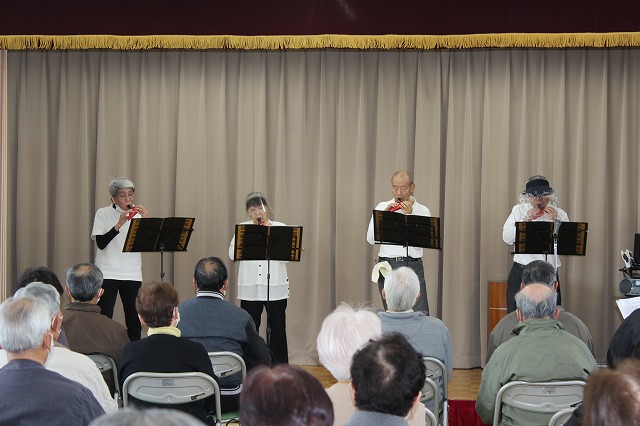 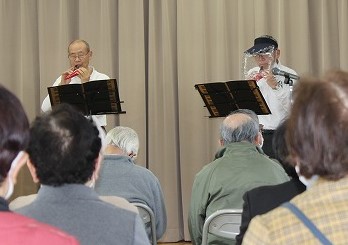 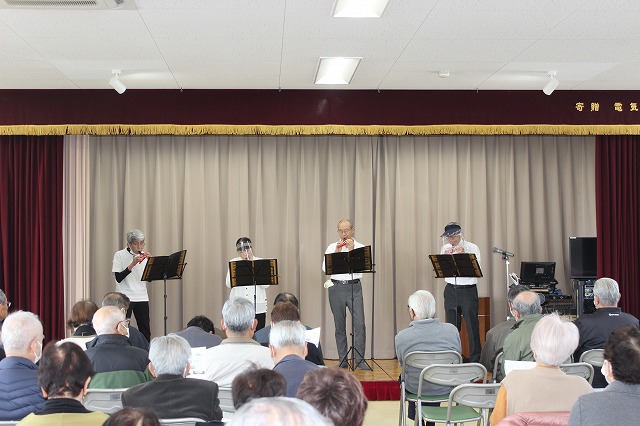 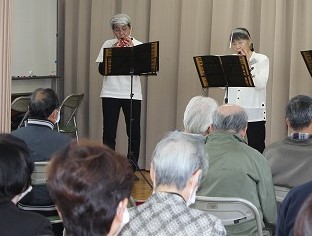 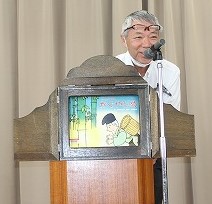 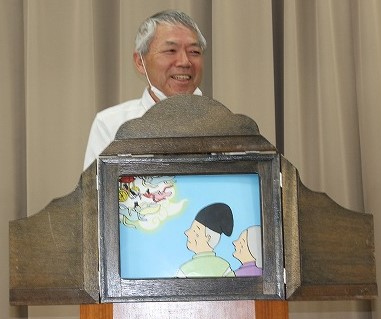 